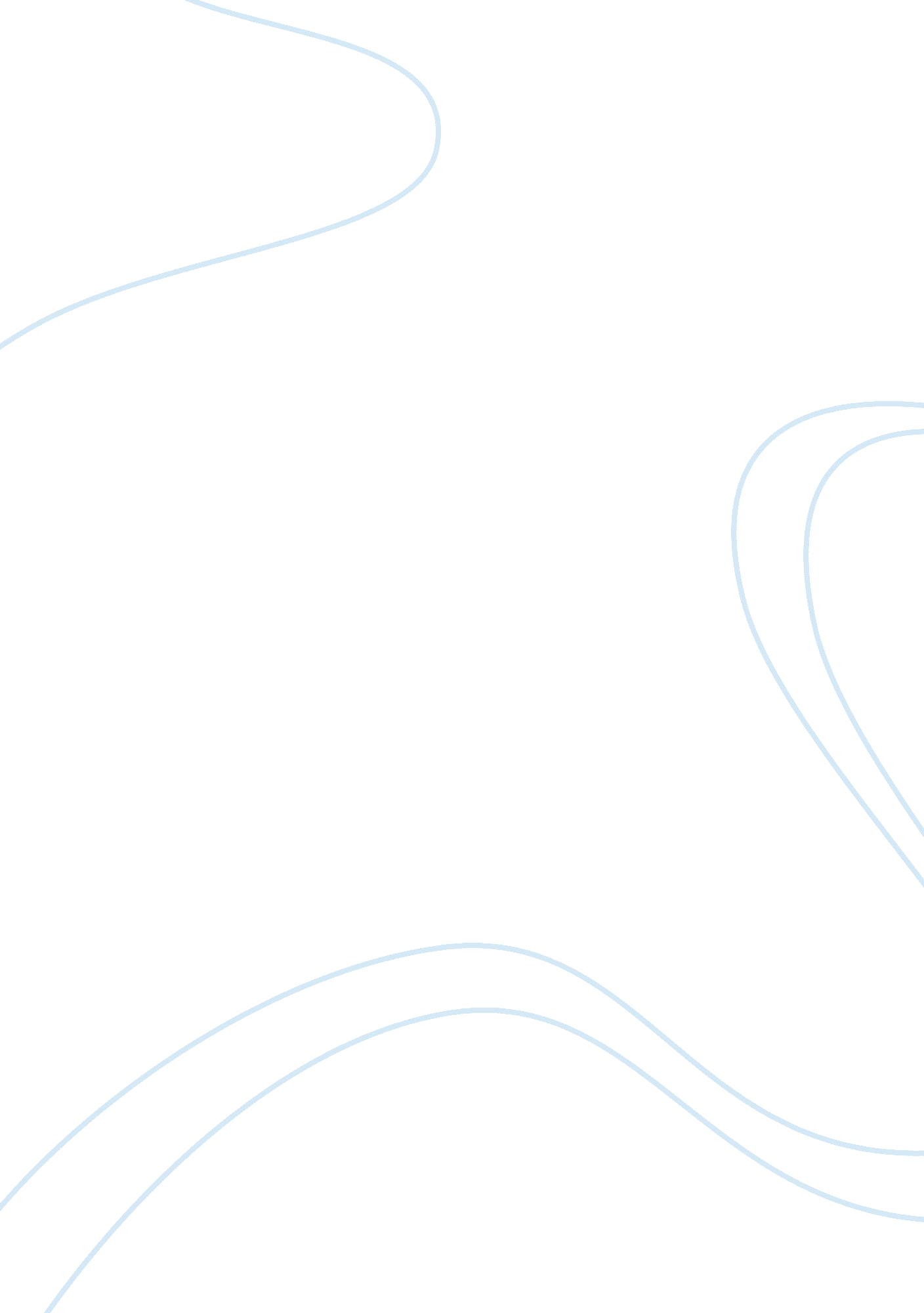 What is expected of the adn diploma rn, bsn, msn, dnp, and phd as regards nursing...Health & Medicine, Nursing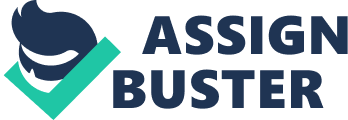 What is expected of the ADN/diploma RN, BSN, MSN, DNP, and PhD as regards nursing In other words, how does each level of education participate in nursing (data collection, study design, etc.) How Each Level of Education Participate In Nursing Research Affiliation] How Each Level of Education Participate in Nursing Research 
Various questions exist regarding the driving force behind nursing research. According to Nurse Village (2012), various reasons exist why nurses keep on doing research. These may include questions in relation to a specific emergent disease, inability to give correct answers to patients concerning various health issues, and the quest to understand the causative agents of various diseases among others. However, no matter the motivation, each level of education in nursing plays a major role in ensuring performance of productive researches. 
As Connelly (2009) explains, the level of education of a nurse determines the role he or she can play in a research. At the diploma or degree level (ADN/Diploma RN or BSN), nurses are expected to play various roles in research. At this level, nurses assist in effective classification of the health problems researched. The nurse is in charge of issuing various data collection tools, such as questionnaires and conducting interviews to gather primary data for the research. As Connelly (2009) argues, if seniors keenly supervise these nurses, they can use the nursing research in various medical practices within a clinical situation. At the degree level, nurses should analyze and evaluate various nursing research studies and effectively put the research findings into practice. This is because at the degree level, nurses undertake various research courses equipping them with extra research skills compared to the nurses at the diploma level. 
At the master’s level (MSN), the participation in nursing study becomes complex. This is because, nurses are equipped with extensive clinical expertise, skills, knowledge, and adequate experience needed in conducting practical researches. Nurses with master’s education can collaborate effectively with others in conducting complex research projects. An MSN should examine a health issue, analyze it critically, and identify the health problem without difficulties. After accurately identifying the clinical problem, an MSN ought to decide whether the problem is researchable. If the health problem is researchable, the MSN can use his or her medial knowledge and experience to identify the resources and methods needed in conducting a resourceful research. 
At the doctorate (DNP) or PhD level, nurses’ expertise and experience become broader in terms of nursing research compared to other education levels. As Roxburgh (2006) explains, nurses at this level do not experience many constraints in carrying clinical researches because they have enough education and skills. Nurses with such education have adequate research expertise and clinical experience needed in exposing questions rooted in medical performance. They have enough research skills to launch various researches and come up with answers to the exposed medical problems. Nurses with DND are further expected to expand medical knowledge and come up with precise explanation to various medical theories developed through medical researches. At the PhD level, nurses are required to upgrade from performing single, independent clinical researches to formulating useful study programs. Examiners at this level should engage in numerous nursing research studies, designed to answer complex and disturbing research questions of much significance in the clinical setting. 
In summary, the level of education is important in determining the participation in any nursing research. Nurses at the three levels have different competences and their effectiveness increase with the advancement of the education. This is because the nurse acquires more skills as he or she advances his or her studies to doctorate level. 
References 
Connelly, M. L. (2009). Participation in nursing research. Retrieved from 
http://findarticles. com/p/articles/mi_m0FSS/is_4_18/ai_n35568921/ 
Roxburgh, M. (2006). An exploration of factors which constrain nurses from research participation. Journal of Clinical Nursing, 15(5), 535-545. 
Nurse Village. (2012). Nurse Researchers: on the quest for knowledge & answers. Retrieved 
from http://www. nursevillage. com/nv/content/careeroptions/nurse_researchers. jsp 